Mobilizing for Action through Planning and Partnerships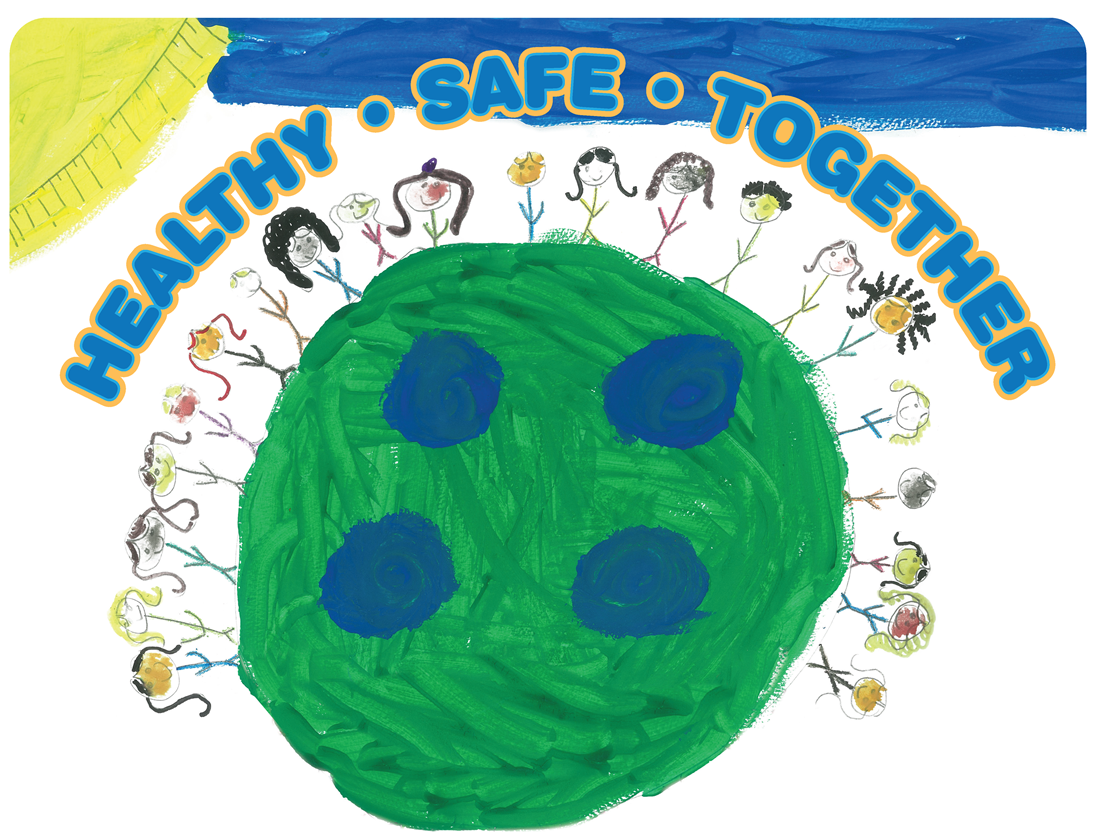 Leadership Council AgendaCity Space100 5th St NECharlottesville, VA 22902August 17, 2016Our Vision: Together we support equitable access to resources for a healthy, safe community.Our Values:8:30 AM	Introductions & Welcome – Aaron Pannone 8:40 AM	Community Health Assessment Data Review – Elizabeth Beasley9:30 AM	Break 9:40 AM	Community Themes & Strengths Assessment Results – April Carman10:15 AM 	September – December Plan – Jackie Martin  10:30 AM	Adjourn Next Meeting: September 21, 2016, 8:30 – 10:30 AMAccountabilityRespectInclusivityTeamwork